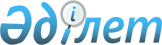 О внесении изменений в решение ХХVI сессии Улытауского районного маслихата от 25 декабря 2010 года N 302 "О районном бюджете на 2011 – 2013 годы"
					
			С истёкшим сроком
			
			
		
					Решение XXX сессии Улытауского районного маслихата Карагандинской области от 16 сентября 2011 года N 351. Зарегистрировано Управлением юстиции Улытауского района Карагандинской области 26 сентября 2011 года N 8-16-71. Прекратило свое действие в связи с истечением срока - (письмо Улытауского районного маслихата Карагандинской области от 4 июля 2012 года N 2-9/76).
      Сноска. Прекратило свое действие в связи с истечением срока - (письмо Улытауского районного маслихата Карагандинской области от 04.07.2012 N 2-9/76).
      В соответствии с Бюджетным кодексом Республики Казахстан от 4 декабря 2008 года, Законом Республики Казахстан "О местном государственном управлении и самоуправлении в Республике Казахстан" от 23 января 2001 года районный маслихат РЕШИЛ:
      1. Внести в решение ХХVI сессии Улытауского районного маслихата от 25 декабря 2010 года N 302 "О районном бюджете на 2011 – 2013 годы" (зарегистрировано Управлением юстиции Улытауского района Департамента юстиции Карагандинской области 29 декабря 2010 года за N 8-16-68 и опубликовано в газеты "Ұлытау өңірі" от 30 декабря 2010 года N 52 (5770)), решением XXVIII сессии Улытауского районного маслихата от 7 апреля 2011 N 324 "О внесении изменений и дополнений в решение ХХVI сессии Улытауского районного маслихата от 25 декабря 2010 года N 302 "О районном бюджете на 2011 – 2013 годы" (зарегистрировано Управлением юстиции Улытауского района Департамента юстиции Карагандинской области 22 апреля 2011 года за N 8-16-70 и опубликовано в газеты "Ұлытау өңірі" 30 апреля 2011 года N 16 (5786)) следующие изменения:
      в пункте 1:
      в подпункте 1):
      в втором абзаце:
      цифры "2312993" заменить цифрами "2315080";
      в четвертом абзаце:
      цифры "5957" заменить цифрами "3870";
      в подпункте 2):
      цифры "2649724" заменить цифрами "2610567";
      в подпункте 4):
      цифры "102131" заменить цифрами "141288";
      в втором абзаце:
      цифры "102131" заменить цифрами "141288";
      в пункте 7:
      в подпункте 1):
      цифры "110" заменить цифрами "204";
      в подпункте 3):
      цифры "40767" заменить цифрами "4067";
      в подпункте 10):
      цифры "32726" заменить цифрами "19421";
      в подпункте 13):
      цифры "5880" заменить цифрами "6230".
      Сноска. Решение ХХVI сессии Улытауского районного маслихата от 25.12.2010 N 302 в РЦПИ не поступало.


      2. Приложение 1, 5, 6 к указанному решению изложить в новой редакции согласно приложению 1, 2, 3 к настоящему решению.
      3. Настоящее решение вводится в действие с 1 января 2011 года. Бюджет района на 2011 год Расходы по бюджетным программам
в населенных пунктах в составе районного
бюджета Расходы аппараты акима поселков и сельских округов в составе районного бюджета
      продолжение таблицы
					© 2012. РГП на ПХВ «Институт законодательства и правовой информации Республики Казахстан» Министерства юстиции Республики Казахстан
				
Председатель сессии
Т. Жалмурзин
Секретарь
районного маслихата
Т. СейтжановПриложение 1
к решению ХХХ сессии
Улытауского районного маслихата
от 16 сентября 2011 года N 351
Приложение 1
к решению ХХVІ сессии
Улытауского районного маслихата
от 25 декабря 2010 года N 302
Категория
Категория
Категория
Категория
Категория
Сумма (тыс. тенге)
Класс
Класс
Класс
Класс
Сумма (тыс. тенге)
Подкласс
Подкласс
Подкласс
Сумма (тыс. тенге)
Специфика
Специфика
Сумма (тыс. тенге)
1
2
3
4
5
6
І. ДОХОДЫ
2585440
1
Налоговые поступления
2315080
01
Подоходный налог
36957
2
Индивидуальный подоходный налог
36957
01
Индивидуальный подоходный налог с доходов, облагаемых у источника выплаты
33958
02
Индивидуальный подоходный налог с доходов, не облагаемых у источника выплаты
2979
03
Индивидуальный подоходный налог с физических лиц, осуществляющих деятельность по разовым талонам
20
03
Социальный налог
51656
1
Социальный налог
51656
01
Социальный налог
51656
04
Налог на собственность
2207460
1
Налоги на имущество
2197703
01
Налог на имущество юридических лиц и индивидуальных предпринимателей
2197381
02
Налог на имущество физических лиц
322
3
Земельный налог
612
01
Земельный налог с физических лиц на земли сельскохозяйственного назначения
9
02
Земельный налог с физических лиц на земли населенных пунктов
209
03
Земельный налог на земли промышленности, транспорта, связи,обороны и иного несельскохозяйственного назначения
10
07
Земельный налог с юридических лиц и индивидуальных предпринимателей, частных нотариусов и адвокатов на земли сельскохозяйственного назначения
6
08
Земельный налог с юридических лиц, индивидуальных предпринимателей, частных нотариусов и адвокатов на земли населенных пунктов
378
4
Hалог на транспортные средства
6185
01
Hалог на транспортные средства с юридических лиц
1450
02
Hалог на транспортные средства с физических лиц
4735
5
Единый земельный налог
2960
01
Единый земельный налог
2960
05
Внутренние налоги на товары, работы и услуги
18140
2
Акцизы
50
96
Бензин (за исключением авиационного) реализуемый юридическими и физическими лицами в розницу, а также используемый на собственные производственные нужды
49
97
Дизельное топливо, реализуемое юридическими и физическими лицами в розницу, а также используемое на
1
3
Поступления за использование природных и других ресурсов
16920
03
Плата за пользование водными ресурсами поверхностных источников
15
Плата за пользование земельными участками
16920
4
Сборы за ведение предпринимательской и профессиональной деятельности
1170
01
Сбор за государственную регистрацию индивидуальных
90
02
Лицензионный сбор за право занятия отдельными видами деятельности
15
03
Сбор за государственную регистрацию юридических лиц и учетную регистрацию филиалов и представительств, а также их перерегистрацию
26
05
Сбор за государственную регистрацию залога движимого имущества и ипотеки судна или строящегося судна
4
14
Сбор за государственную регистрацию транспортных средств, а также их перерегистрацию
12
18
Сбор за государственную регистрацию прав на недвижимое имущество и сделок с ним
1023
08
Обязательные платежи, взимаемые за совершение юридически значимых действий и (или) выдачу документов уполномоченными на то государственными органами или должностными лицами
867
1
Государственная пошлина
867
02
Государственная пошлина, взимаемая с подаваемых в суд исковых заявлений, заявлений особого искового производства, заявлений (жалоб) по делам особого производства, заявлений о вынесении судебного приказа, заявлений о выдаче дубликата исполнительного листа, заявлений о выдаче исполнительных листов на принудительное исполнение решений третейских (арбитражных) судов и иностранных судов, заявлений о повторной выдаче копий судебных актов, исполнительных листов и иных документов, за исключением государственной пошлины с подаваемых в суд исковых заявлений к государственным учреждениям
250
04
Государственная пошлина, взимаемая за регистрацию актов гражданского состояния, а также за выдачу гражданам справок и повторных свидетельств о регистрации актов гражданского состояния и свидетельств в связи с изменением, дополнением и восстановлением записей актов гражданского состояния
350
05
Государственная пошлина, взимаемая за оформление документов на право выезда за границу на постоянное место жительства и приглашение в Республику Казахстан лиц из других государств, а также за внесение изменений в
180
08
Государственная пошлина, взимаемая за регистрацию
65
10
Государственная пошлина, взимаемая за регистрацию и перерегистрацию каждой единицы гражданского, служебного оружия физических и юридических лиц (за исключением холодного охотничьего, сигнального, огнестрельного бесствольного, механических распылителей, аэрозольных и других устройств, снаряженных слезоточивыми или раздражающими веществами, пневматического оружия с дульной энергией
3
12
Государственная пошлина за выдачу разрешений на хранение или хранение и ношение, транспортировку, ввоз на территорию Республики Казахстан и вывоз из Республики Казахстан оружия и патронов к нему
19
2
Неналоговые поступления
746
01
Доходы от государственной собственности
321
1
Поступления части чистого дохода государственных предприятий
27
02
Поступления части чистого дохода коммунальных государственных предприятий
27
5
Доходы от аренды имущества, находящегося в государственной собственности
294
04
Доходы от аренды имущества, находящегося в коммунальной собственности
294
02
Поступления от реализации товаров (работ, услуг) государственными учреждениями, финансируемыми из государственного бюджета
60
1
Поступления от реализации товаров (работ, услуг) государственными учреждениями, финансируемыми из государственного бюджета
60
02
Поступления от реализации услуг, предоставляемых государственными учреждениями, финансируемыми из местного бюджета
60
04
Штрафы, пеня, санкции, взыскания, налагаемые государственными учреждениями, финансируемыми из государственного бюджета, а также содержащимися и финансируемыми из бюджета (сметы расходов) Национального Банка Республики Казахстан
98
1
Штрафы, пеня, санкции, взыскания, налагаемые государственными учреждениями, финансируемыми из государственного бюджета, а также содержащимися и финансируемыми из бюджета (сметы расходов) Национального Банка Республики Казахстан, за исключением поступлений от организаций нефтяного
98
05
Административные штрафы, пени, санкции, взыскания, налагаемые местными государственными органами
98
14
Прочие штрафы, пени, санкции, взыскания, налагаемые государственными учреждениями, финансируемыми из местного бюджета
06
Прочие неналоговые поступления
267
1
Прочие неналоговые поступления
267
05
Поступления дебиторской, депонентской задолженности государственных учреждений, финансируемых из местного бюджета
07
Возврат неиспользованных средств, ранее полученных из местного бюджета
09
Другие неналоговые поступления в местный бюджет
267
3
Поступления от продажи основного капитала
3870
03
Продажа земли и нематериальных активов
3870
1
Продажа земли
3812
01
Поступления от продажи земельных участков
3812
2
Продажа нематериальных активов
58
02
Плата за продажу права аренды земельных участков
58
4
Поступления трансфертов
265744
02
Трансферты из вышестоящих органов государственного управления
265744
2
Трансферты из областного бюджета
265744
01
Целевые текущие трансферты
123042
02
Целевые трансферты на развитие
142702
03
Субвенции
5
Погашение бюджетных кредитов
884
01
Погашение бюджетных кредитов
884
1
Погашение бюджетных кредитов, выданных из государственного бюджета
884
13
Погашение бюджетных кредитов, выданных из местного бюджета физическим лицам
884
7
Поступления займов
43826
01
Внутренние государственные займы
43826
2
Договоры займа
43826
03
Займы, получаемые местным исполнительным органом района (города областного значения)
43826
Функциональная группа
Функциональная группа
Функциональная группа
Функциональная группа
Функциональная группа
Сумма (тыс. тенге)
Функциональная подгруппа
Функциональная подгруппа
Функциональная подгруппа
Функциональная подгруппа
Сумма (тыс. тенге)
Администратор бюджетной программы
Администратор бюджетной программы
Администратор бюджетной программы
Сумма (тыс. тенге)
Программа
Программа
Сумма (тыс. тенге)
Наименование
Сумма (тыс. тенге)
1
2
3
4
5
6
II. РАСХОДЫ
2610567
1
Государственные услуги общего характера
266990
01
Представительные, исполнительные и другие органы, выполняющие общие функции государственного управления
221905
112
Аппарат маслихата района (города областного значения)
18469
001
Услуги по обеспечению деятельности маслихата района (города областного значения)
17875
002
Создание информационных систем
80
003
Капитальные расходы государственных органов
514
122
Аппарат акима района (города областного значения)
52430
001
Услуги по обеспечению деятельности акима района (города областного значения)
48208
002
Создание информационных систем
1430
003
Капитальные расходы государственных органов
2792
123
Аппарат акима района в городе, города районного значения, поселка, аула (села), аульного (сельского) округа
151006
001
Услуги по обеспечению деятельности акима района в городе, города районного значения, поселка, аула (села), аульного (сельского) округа
146838
022
Капитальные расходы государственных органов
4168
02
Финансовая деятельность
32338
452
Отдел финансов района (города областного значения)
32338
001
Услуги по реализации государственной политики в области исполнения бюджета района (города областного значения) и управления коммунальной собственностью района (города областного значения)
19134
002
Создание информационных систем
003
Проведение оценки имущества в целях налогообложения
204
011
Учет, хранение, оценка и реализация имущества, поступившего в коммунальную собственность
13000
05
Планирование и статистическая деятельность
12747
453
Отдел экономики и бюджетного планирования района (города областного значения)
12747
001
Услуги по реализации государственной политики в области формирования и развития экономической политики, системы государственного планирования и управления района (города областного значения)
12747
004
Капитальные расходы государственных органов
2
Оборона
6414
01
Военные нужды
5414
122
Аппарат акима района (города областного значения)
5414
005
Мероприятия в рамках исполнения всеобщей воинской обязанности
5414
02
Организация работы по чрезвычайным ситуациям
1000
122
Аппарат акима района (города областного значения)
1000
006
Предупреждение и ликвидация чрезвычайных ситуаций масштаба района (города областного значения)
1000
3
Общественный порядок, безопасность, правовая, судебная, уголовно-исполнительная деятельность
1000
01
Правоохранительная деятельность
1000
458
Отдел жилищно-коммунального хозяйства, пассажирского транспорта и автомобильных дорог района (города областного значения)
1000
021
Обеспечение безопасности дорожного движения в населенных пунктах
1000
4
Образование
1127624
01
Дошкольное воспитание и обучение
113755
471
Отдел образования, физической культуры и спорта района (города областного значения)
113755
003
Обеспечение деятельности организаций дошкольного воспитания и обучения
106655
025
Увеличение размера доплаты за квалификационную категорию учителям школ и воспитателям дошкольных организаций образования
7100
02
Начальное, основное среднее и общее среднее образование
1000495
471
Отдел образования, физической культуры и спорта района (города областного значения)
1000495
004
Общеобразовательное обучение
973346
005
Дополнительное образование для детей и юношества
27149
09
Прочие услуги в области образования
13374
471
Отдел образования, физической культуры и спорта района (города областного значения)
13374
009
Приобретение и доставка учебников, учебно-методических комплексов для государственных учреждений образования района (города областного значения)
10198
020
Ежемесячные выплаты денежных средств опекунам (попечителям) на содержание ребенка сироты (детей-сирот), и ребенка (детей), оставшегося без попечения родителей
3176
472
Отдел строительства, архитектуры и градостроительства района (города областного значения)
037
Строительство и реконструкция объектов образования
5
Здравоохранение
900
2
Охрана здоровья населения
900
471
Отдел образования, физической культуры и
900
024
Реализация мероприятий в рамках Государственной программы "Саламатты Қазақстан" на 2011-2015 годы
900
6
Социальная помощь и социальное обеспечение
118263
02
Социальная помощь
100380
451
Отдел занятости и социальных программ района (города областного значения)
100380
002
Программа занятости
25223
004
Оказание социальной помощи на приобретение топлива специалистам здравоохранения, образования, социального обеспечения, культуры и спорта в сельской местности в соответствии с законодательством Республики Казахстан
6230
005
Государственная адресная социальная помощь
3111
006
Жилищная помощь
1878
007
Социальная помощь отдельным категориям нуждающихся граждан по решениям местных представительных органов
19421
010
Материальное обеспечение детей-инвалидов, воспитывающихся и обучающихся на дому
551
014
Оказание социальной помощи нуждающимся гражданам на дому
19921
016
Государственные пособия на детей до 18 лет
13336
017
Обеспечение нуждающихся инвалидов обязательными гигиеническими средствами и предоставление услуг специалистами жестового языка, индивидуальными помощниками в соответствии с индивидуальной программой реабилитации инвалида
3752
023
Обеспечение деятельности центров занятости
6957
09
Прочие услуги в области социальной помощи и социального обеспечения
17883
451
Отдел занятости и социальных программ района (города областного значения)
17883
001
Услуги по реализации государственной политики на местном уровне в области обеспечения занятости и реализации социальных программ для населения
17278
011
Оплата услуг по зачислению, выплате и доставке пособий и других социальных выплат
605
7
Жилищно-коммунальное хозяйство
594125
01
Жилищное хозяйство
265146
472
Отдел строительства, архитектуры и градостроительства района (города областного значения)
265146
003
Строительство и (или) приобретение жилья государственного коммунального жилищного фонда
121552
004
Развитие и обустройство инженерно-коммуникационной инфраструктуры
38892
018
Развитие инженерно-коммуникационной инфраструктуры в рамках Программы занятости 2020
104702
02
Коммунальное хозяйство
75518
123
Аппарат акима района в городе, города районного значения, поселка, аула (села), аульного (сельского) округа
19818
014
Организация водоснабжения населенных пунктов
19818
472
Отдел строительства, архитектуры и градостроительства района (города областного значения)
55700
005
Развитие коммунального хозяйства
13500
006
Развитие системы водоснабжения
42200
03
Благоустройство населенных пунктов
253461
123
Аппарат акима района в городе, города районного значения, поселка, аула (села), аульного (сельского) округа
146522
008
Освещение улиц населенных пунктов
51522
009
Обеспечение санитарии населенных пунктов
501
011
Благоустройство и озеленение населенных пунктов
94499
458
Отдел жилищно-коммунального хозяйства, пассажирского транспорта и автомобильных дорог района (города областного значения)
106939
015
Освещение улиц населенных пунктов
68949
016
Обеспечение санитарии населенных пунктов
37990
018
Благоустройство и озеленение населенных пунктов
8
Культура, спорт, туризм и информационное пространство
241870
01
Деятельность в области культуры
153726
455
Отдел культуры и развития языков района (города областного значения)
153726
003
Поддержка культурно-досуговой работы
153726
02
Спорт
10823
471
Отдел образования, физической культуры и спорта района (города областного значения)
10823
013
Развитие массового спорта и национальных видов спорта
7175
014
Проведение спортивных соревнований на районном (города областного значения) уровне
662
015
Подготовка и участие членов сборных команд района (города областного значения) по различным видам спорта на областных спортивных соревнованиях
2986
03
Информационное пространство
54060
455
Отдел культуры и развития языков района (города областного значения)
20838
006
Функционирование районных (городских) библиотек
20838
456
Отдел внутренней политики района (города областного значения)
33222
002
Услуги по проведению государственной информационной политики через газеты и журналы
14022
005
Услуги по проведению государственной информационной политики через телерадиовещание
19200
09
Прочие услуги по организации культуры, спорта, туризма и информационного пространства
23261
455
Отдел культуры и развития языков района (города областного значения)
4242
001
Услуги по реализации государственной политики на местном уровне в области развития языков и культуры
4242
010
Капитальные расходы государственных органов
456
Отдел внутренней политики района (города областного значения)
19019
001
Услуги по реализации государственной политики на местном уровне в области информации, укрепления государственности и формирования социального оптимизма граждан
12449
003
Реализация региональных программ в сфере молодежной политики
6570
10
Сельское, водное, лесное, рыбное хозяйство, особо охраняемые природные территории, охрана окружающей среды и животного мира, земельные отношения
74537
01
Сельское хозяйство
16238
453
Отдел экономики и бюджетного планирования района (города областного значения)
3090
099
Реализация мер социальной поддержки специалистов социальной сферы сельских населенных пунктов за счет целевого трансферта из республиканского бюджета
3090
474
Отдел сельского хозяйства и ветеринарии района (города областного значения)
13148
001
Услуги по реализации государственной политики на местном уровне в сфере сельского хозяйства и ветеринарии 
9348
007
Организация отлова и уничтожения бродячих собак и кошек
1000
011
Проведение ветеринарных мероприятий по энзоотическим болезням животных
500
012
Проведение мероприятий по идентификации сельскохозяйственных животных
2300
02
Водное хозяйство
472
Отдел строительства, архитектуры и градостроительства района (города областного значения)
012
Развитие системы водоснабжения
06
Земельные отношения
12381
463
Отдел земельных отношений района (города областного значения)
12381
001
Услуги по реализации государственной политики в области регулирования земельных отношений на территории района (города областного значения)
8055
004
Организация работ по зонированию земель
1826
006
Землеустройство, проводимое при установлении границ городов районного значения, районов в городе, поселков аулов (сел), аульных (сельских) округов
2500
008
Капитальные расходы государственных органов
09
Прочие услуги в области сельского, водного, лесного, рыбного хозяйства, охраны окружающей среды и земельных отношений
45918
474
Отдел сельского хозяйства и ветеринарии района (города областного значения)
45918
013
Проведение противоэпизоотических мероприятий
45918
11
Промышленность, архитектурная, градостроительная и строительная деятельность
16347
02
Архитектурная, градостроительная и строительная деятельность
16347
472
Отдел строительства, архитектуры и градостроительства района (города областного значения)
16347
001
Услуги по реализации государственной политики в области строительства, архитектуры и градостроительства на местном уровне
8127
013
Разработка схем градостроительного развития территории района, генеральных планов городов районного (областного) значения, поселков и иных сельских населенных пунктов
8000
015
Капитальные расходы государственных органов
220
12
Транспорт и коммуникации
68142
01
Автомобильный транспорт
68142
123
Аппарат акима района в городе, города районного значения, поселка, аула (села), аульного (сельского) округа
45956
013
Обеспечение функционирования автомобильных дорог в городах районного значения, поселках, аулах (селах), аульных (сельских)
45956
458
Отдел жилищно-коммунального хозяйства, пассажирского транспорта и автомобильных дорог района (города областного значения)
22186
023
Обеспечение функционирования автомобильных дорог
22186
13
Прочие
29530
03
Поддержка предпринимательской деятельности и защита конкуренции
8183
469
Отдел предпринимательства района (города областного значения)
8183
001
Услуги по реализации государственной политики на местном уровне в области развития предпринимательства и промышленности
8129
002
Создание информационных систем
54
09
Прочие
20567
451
Отдел занятости и социальных программ района (города областного значения)
780
022
Поддержка частного предпринимательства в рамках программы "Дорожная карта бизнеса - 2020"
780
452
Отдел финансов района (города областного значения)
4067
012
Резерв местного исполнительного органа района (города областного значения)
4067
458
Отдел жилищно-коммунального хозяйства, пассажирского транспорта и автомобильных дорог района (города областного значения)
8285
001
Услуги по реализации государственной политики на местном уровне в области жилищно-коммунального хозяйства, пассажирского транспорта и автомобильных дорог
8285
014
Капитальные расходы государственных органов
471
Отдел образования, физической культуры и спорта района (города
8215
001
Услуги по обеспечению деятельности отдела образования,
8215
15
Трансферты
64825
01
Трансферты
64825
452
Отдел финансов района (города областного значения)
64825
006
Возврат неиспользованных (недоиспользованных) целевых трансфертов
3485
007
Бюджетное изъятие
61340
III. Чистое бюджетное кредитование
43826
бюджетные кредиты
43826
07
Жилищно-коммунальное хозяйство
34300
01
Жилищное хозяйство
34300
472
Отдел строительства, архитектуры и градостроительства района (города областного значения)
34300
003
Строительство и (или) приобретение жилья государственного коммунального жилищного фонда
34300
10
Сельское, водное, лесное, рыбное хозяйство, особо охраняемые природные территории, охрана окружающей среды и животного мира, земельные отношения
9526
01
Сельское хозяйство
9526
453
Отдел экономики и бюджетного планирования района (города областного значения)
9526
006
Бюджетные кредиты для реализации мер социальной поддержки специалистов социальной сферы сельских населенных пунктов
9526
погашение бюджетных кредитов
IV. Сальдо по операциям с финансовыми активами
141288
Закуп финансовых активов
141288
13
Прочие
141288
9
Прочие
141288
452
Отдел финансов района (города областного значения)
141288
014
Формирование или увеличение уставного капитала юридических лиц
141288
Доход от продаж государственных финансовых активов
V. Дефицит (профицит) бюджет
-175057
VI. Финансирование дефицита (использование профицита) бюджета
175057
Поступление займов
9526
Погашение займов
884
16
Погашение займов
884
1
Погашение займов
884
452
Отдел финансов района (города областного значения)
884
008
Погашение долга местного исполнительного органа перед вышестоящим бюджетом
884
используемые остатки бюджетных средств
166415Приложение 2
к решению XXХ cессии
Улытауского районного маслихата
от 16 сентября 2011 года N 351
Приложение 5
к решению XXVI cессии
Улытауского районного маслихата
от 25 декабря 2010 года N 302
N
Наименование
Сумма (тыс. тенге)
1
2
3
1
село Улытау
359307
2
поселок Жезды
326671
3
поселок Карсакпай
127723
4
поселок Актас
65677
5
село Амангелды
83154
6
село Алгабас
55468
7
село Каракенгир
96277
8
село Егинды
52429
9
село Терсаккан
51981
10
село Мибулак
64736
11
село Борсенгир
84816
12
село Сарысу
90698
13
село Коскол
71540
14
село Шенбер
102635
15
село Жангелды
106520
ВСЕГО:
1739632Приложение 3
к решению XXХ cессии
Улытауского районного маслихата
от 16 сентября 2011 года N 351
Приложение 6
к решению XXVI cессии
Улытауского районного маслихата
от 25 декабря 2010 года N 302
Всего
Улытауский сельский округ
Жездинский поселковый округ
Карсакпайский поселковый округ
Актаский поселковый округ
Амангелдинский сельский округ
Каракенгирский сельский округ
Шенберский сельский округ
Всего
317292
65427
48169
20897
11176
20487
18055
16385
Обеспечение деятельности аппарата акима поселков и сельских округов
150952
9191
17064
10107
7701
9009
11430
7418
Организация водоснабжение населенных пунктов
19818
3305
5900
0
500
968
1732
1781
Освещение улиц населенных пунктов
51522
4355
6725
2557
275
7716
4783
3282
Благоустройство и озеленение населенных пунктов
94499
48576
18480
8233
2700
2780
70
3786
Обеспечение санитарии населенных пунктов
501
0
0
0
0
14
40
118
Алгабаский сельский округ
Егиндинский сельский округ
Терсакканский сельский округ
Косколский сельский округ
Жангелдинский сельский округ
Мибулакский сельский округ
Борсенгирский сельский округ
Сарысуский сельский округ
Всего
13776
13253
14051
13333
24489
16119
12433
9242
Обеспечение деятельности аппарата акима поселков и сельских округов
9376
7704
7827
8896
17620
10608
8309
8692
Организация водоснабжение населенных пунктов
0
0
1786
998
1604
300
944
0
Освещение улиц населенных пунктов
4300
2342
4228
3159
2040
2490
3020
250
Благоустройство и озеленение населенных пунктов
100
3142
192
280
3200
2700
60
200
Обеспечение санитарии населенных пунктов
0
65
18
0
25
21
100
100